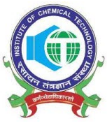 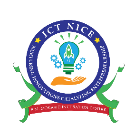 Institute of Chemical Technology, Mumbai
S. M. Mokashi Incubation Centre for
Nurturing Innovations and Catalysing Entrepreneurship
(ICT NICE)Application for Incubation
Date: ______________Applicant Signature: Signature of Faculty mentor (if applicable)Notes:Provide all necessary details that will help evaluate your proposal. Use extra pages wherever necessary.Do not disclose any confidential information without executing a Non-Disclosure Agreement.Soft copy of application form with annexures is to be submitted to Dean Research and Innovation, ICT via email to ict.nice@ictmumbai.edu.inThe application form will be scrutinized, and recommendations sought from domain experts, before a decision is communicated. An agreement will be executed between ICT-NICE and the applicant to commence incubation.Name of applicant:For Students / Alumni:For Students / Alumni:Year:Department:Course:Email ID:Mobile No.:Name of Faculty Mentor if any:For Faculty:For Faculty:Name:Designation:Department:Email ID:Mobile No.:For OthersFor OthersName:Email ID:Mobile No.:For AllFor AllName of the start-up:Date of incorporation (attached certificate): Names, Department, designation and contact details of all team members General description of proposed start upGeneral description of proposed start upDomain area of the proposed start-up: (50 words)What problem are you solving? What is your solution? (Up to 250 words)Describe the innovation in your product/service. (Up to 250 words)What differentiates you from competitors? (Up to 250 words) What is the anticipated market demand for your product/service?Who are your prospective customers?What are the proposed product/service promotion and marketing strategies?Does your start-up require any governmental or regulatory approvals?Financial business plan of the proposed start upFinancial business plan of the proposed start upWhat is your projected business plan?What is your revenue model (including budgeting details, breakeven point, etc.)? What is the prosed market size(Value), market share do you propose to target initially, and the growth planWhat sales volume and time are required to break even?What are your investment requirements and source of finance? (Mention in Rs.)Facility requirements at ICT-NICEFacility requirements at ICT-NICEInfrastructure requirement for space, workstation or PCs:Laboratory facilities:Mentoring and other professional services/support: (elaborate type of support)